ОВОЩИ 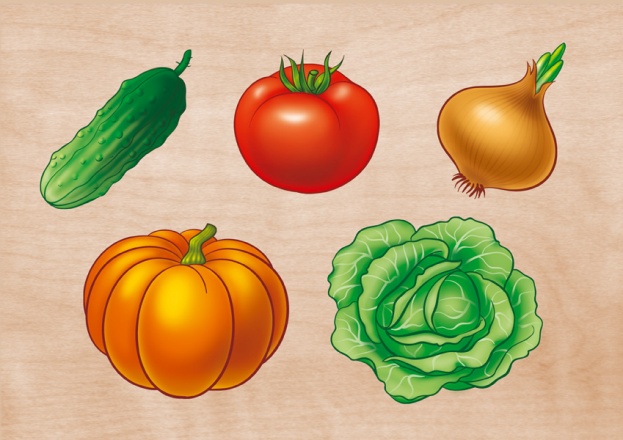 Рассмотрите  с  ребёнком  натуральные  овощи: огурец,  помидор, морковь,  картофель,  капусту, лук, репку.Назовите  всё  одним  словом – овощи.Расскажите,  что овощи  растут  на  огороде,  на  грядке, в земле. Осенью  урожай  овощей  собирают.Во  время  рассматривания  дайте ребёнку  возможность обследовать (потрогать, понюхать, попробовать на вкус) овощи, обратите внимание на  характерные  признаки  овощей, назовите их:  помидор  красный, мягкий, круглый;  огурец  зелёный, длинный,  твёрдый;  морковь длинная,  твёрдая,  пахучая, сладкая;  капуста  зелёная, большая, круглая;  картошка круглая,  большая,  маленькая, твёрдая;  лук жёлтый,  круглый,  большой,  маленький, горький;  репка жёлтая,  сладкая,  твёрдая,  с  хвостиком.Во  время  обеда,  рассказывайте ребёнку из чего Вы приготовили  блюдо: в  супе  есть картошка,  лук  и т. д.Напоминайте,  что  овощи  очень  полезны,  в  них  много  витаминов.РЕКОМЕНДАЦИИ  ДЛЯ  РОДИТЕЛЕЙДома,  на  даче,  в  магазине  показывайте и называйте овощи. Задавайте вопросы по теме. Побуждайте ребёнка показывать,  отвечать  на вопросы однословно  или  фразой  (важен любой  речевой  отклик). Например: «Я куплю (буду резать) зелёную капусту и красный лук. Что я куплю (режу)? Покажи. Назови. Капуста какая по величине? А лук? Что зелёное по цвету?»…Игровое упражнение   «Мы с мамой - повара»Во время приготовления пищи, показывайте овощи и повторяйте их названия. Можно предложить ребёнку маленькую шпажку и показать, как можно сделать шашлычок из кусочков овощей (или выложить в тарелке маленькую съедобную картинку).Таким образом, Вы научите малыша наблюдать, подмечать различия  и поможете запомнить новые слова (пополните словарь ребёнка).ОВОЩИ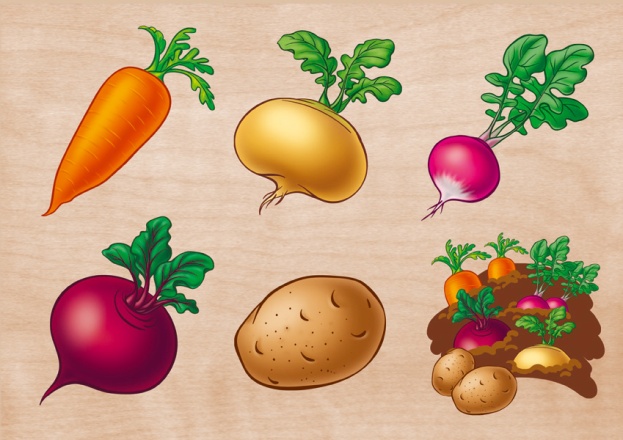 Рассмотрите  с  ребёнком  натуральные  овощи: огурец,  помидор, морковь,  лук, картофель,  капусту,  репку, свёклу, чеснок.Назовите  всё  одним  словом – овощи.Расскажите,  что овощи  растут  на  огороде,  на  грядке, в земле. Осенью, урожай  овощей  собирают: дергают   морковку;  выкапывают картошку,  свёклу,  лук;  срезают  капусту;  срывают  помидоры,  огурцы. Во  время  рассматривания  дайте ребёнку   возможность обследовать (потрогать, понюхать, попробовать на вкус) овощи, обратите внимание на  характерные  признаки  овощей, назовите их:  помидор  красный, мягкий, круглый,  кисло-сладкий;  огурец  зелёный, длинный,  твёрдый,  шершавый, колючий,  сладковатый;  морковь длинная,  твёрдая,  пахучая, сладкая;  капуста хрустящая,  зелёная, большая, круглая;  картошка круглая,  большая,  маленькая, твёрдая;  лук жёлтый,  круглый,  большой,  маленький, горький;  репка жёлтая,  сладкая,  твёрдая,  с  хвостиком.Во  время  обеда  обратите  внимание ребёнка  на  то, из  чего  состоит  блюдо: в  супе  есть картошка,  лук,  капуста, морковь  и т. д.  В салат порезали помидоры, огурцы, капусту, лук.Расскажите,  что  овощи  можно  варить,  жарить, есть сырыми.Напоминайте,  что  овощи  очень  полезны,  в  них  много  витаминов.РЕКОМЕНДАЦИИ  ДЛЯ  РОДИТЕЛЕЙДома,  на  даче,  в  магазине  показывайте и называйте овощи. Задавайте вопросы по теме. Побуждайте ребёнка,  отвечать  на вопросы однословно  или  фразой  (важен любой  речевой  отклик). Например: «Я куплю (буду резать) капусту и лук. Что я куплю (режу)? Покажи. Назови. Капуста какая по величине? А лук? Что зелёное по цвету? Что горькое? Где растёт капуста? Где растёт морковка? Что можно приготовить из морковки?»…Игровое упражнение  «Угадай,  о  чём скажу»Учим  ребёнка отгадывать описательные загадки  на  наглядной  опоре (в поле зрения ребёнка обязательно должны быть те овощи (от 2 до 5 штук), о которых Вы рассказываете): «Она  жёлтая,  круглая, крепкая  с  хвостиком» и т. д.Таким образом, Вы научите малыша наблюдать, подмечать различия  и поможете запомнить новые слова (пополните словарь ребёнка).ДОПОЛНИТЕЛЬНОИгровое  упражнение  «Спрячем овощи»Уточняем  понимание  предлогов НА, В.  Учим  понимать  речевую  инструкцию  и  выполнять её  (спрячь  огурчик  В кастрюлю,   спрячь  лук  В  мешок,  спрячь  картошку  В  коробку,  положи  помидор  НА  стол, положи  морковку  НА тарелку, спрячь чесночок  В  сундучок…Игра на развитие  зрительного  внимания,  памяти  «Что я спрятала?»На  столе  лежат помидор, лук.  Вы просите  ребёнка  закрыть  глазки,  накрываете  салфеткой  лук. Спрашиваете:  «Чего  нет?»  «Лука.»  Количество овощей доводим до 3 - 4  штук,  для одного предъявления. Упражняем в употреблении существительных  в  Родительном падеже. Закрепляем  названия  овощей.Выберите одно упражнение пальчиковой гимнастики (см. стенд) и выучите его.Читайте рассказы, сказки, стихотворения, потешки  по теме (см. альбом).Дидактическая  игра «Разрезные  картинки»Учим   складывать  картинку, разрезанную  на  две,  три  части,  по образцу.Посмотрите с ребёнком мультфильм по теме «Овощи».  Побеседуйте по содержанию.                              «Весёлый огород»  - 1947 год.ДИДАКТИЧЕСКАЯ   ИГРА  «С   ЧЕМ   ПИРОЖОК?» (ПО  НАБОРУ  КАРТИНОК)Учимся  узнавать,  показывать и  называть  овощи. Учимся  употреблять существительные в творительном падеже. - Покажи, где пирожок с репкой?  (предъявляем две карточки)- С чем пирожок?  (предъявляем одну  карточку)- С  помидором.  Пирожок  с  капустой.ОВОЩИ                   

Выкладываем   из   шнуров
        КАПУСТА                                ОГУРЕЦ                                      РЕПКА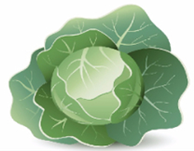 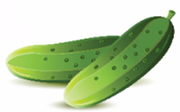 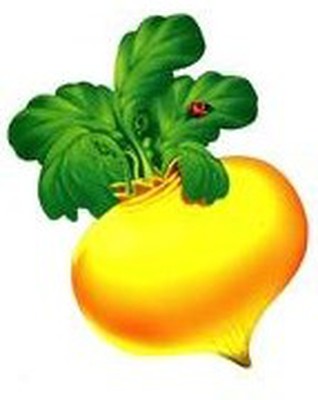 ОВОЩИ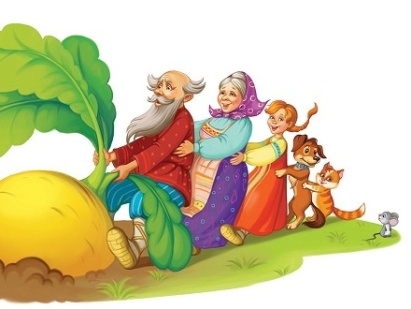 Выкладываем   из   палочек
                     
                                         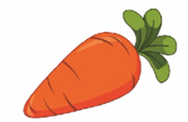 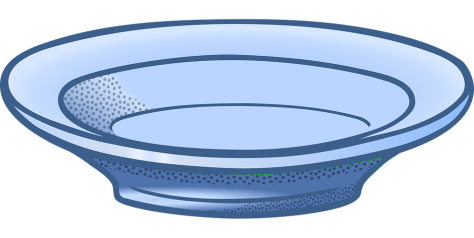         МОРКОВКА                                                   ТАРЕЛКА  ДЛЯ  ОВОЩЕЙСОВМЕСТНОЕ    РАССКАЗЫВАНИЕ  СКАЗКИ  «РЕПКА»(ПО  НАБОРУ  КАРТИНОК,  КАРТОЧЕК, ИГРУШЕК)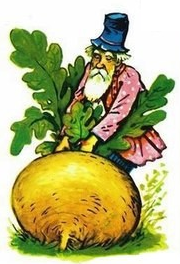 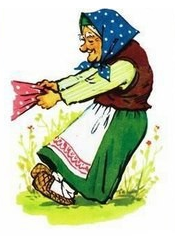 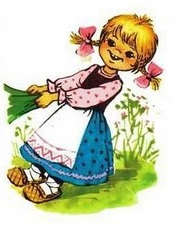 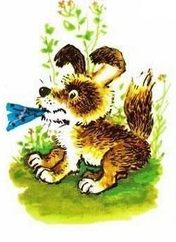 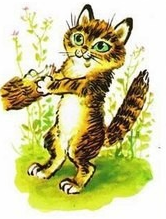 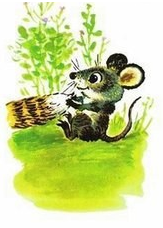 Сказку рассказываете Вы (с показом картинок). Сказку рассказываете Вы, а ребёнок по ходу действия раскладывает картинки (расставляет игрушки).Сказку рассказывает ребёнок (любыми доступными ему речевыми средствами), Вы помогаете (подсказываете, подговариваете, договариваете).ХВАЛИТЕ!ЕСЛИ  ИСПОЛЬЗОВАЛИ  НАСТОЯЩУЮ  РЕПКУ: «ВЫТЯГИВАЕТЕ»,  МОЕТЕ, ЧИСТИТЕ, ГОТОВИТЕ, ПРОБУЕТЕ, УГОЩАЕТЕ!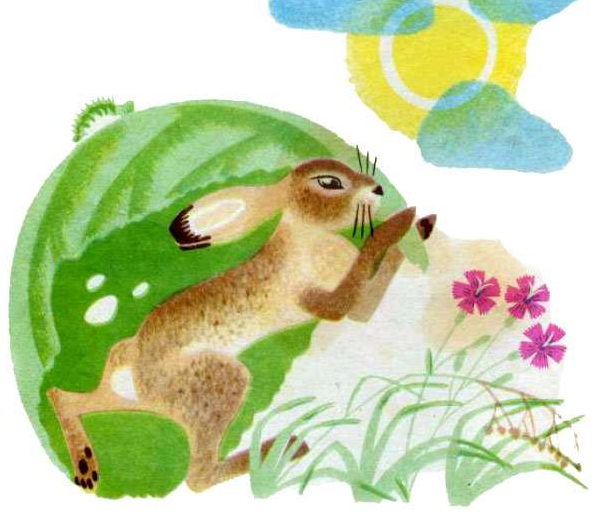 КАПУСТНЫЙ ЛИСТНёс зайчик лист капусты. Лист был большой, круглый, и зайчик шёл и радовался:— Ну и позавтракаю же я на славу!Вдруг он услышал жалобный писк. Это воробышек лежал под кустом: злой мальчишка подшиб его камнем.— Пить, пить, — стал просить воробышек.Зайчик сразу побежал к реке, принёс воды в капустном листе и напоил раненого воробья.«Ну, а сейчас-то я наемся до отвала, до дома уже рукой подать»,— подумал зайчик и пошёл дальше. А в это время хлынул дождь.«Подумаешь, дождь! Не боюсь тебя!» — сказал зайчик и припустил со всех ног домой. И снова его кто-то тихонько окликнул:— Зайчик, спаси! — Это бабочка лежала в траве. — Если дождь намочит крылья, я не смогу взлететь.— Иди под зонтик! — сказал зайчик и поднял капустный лист над бабочкой. И даже сам под ним поместился.Дождь скоро прошёл. Бабочка сказала «спасибо» и улетела, а зайчик взял свой лист и побежал дальше. Но едва он подошёл к реке, как увидел в воде полевую мышку. Она еле держалась за тонкую веточку, и вода уже захлёстывала её.«Пожалуй, утонет...» — подумал зайчик. Недолго думая, кинул свой лист в воду.— Вот тебе лодка, спасайся!Мышка взобралась на лист и приплыла к берегу.— Спасибо тебе, зайчик! — сказала она и убежала.А тем временем капустный лист подхватило течением, и он уплыл, издали похожий на зелёную круглую лодочку— Эх, уплыл мой завтрак! — воскликнул зайчик. — Ну, ничего, зато я напоил воробышка, спрятал от дождя бабочку и спас полевую мышку.Бехлерова Елена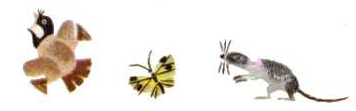 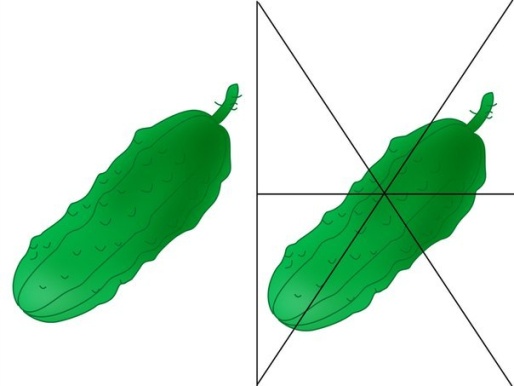 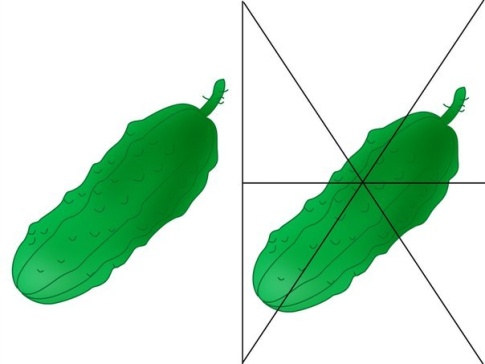 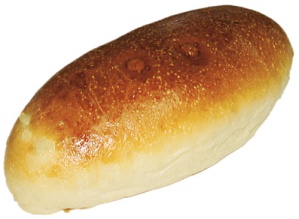 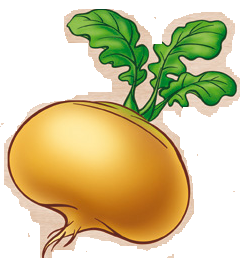 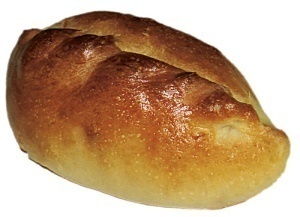 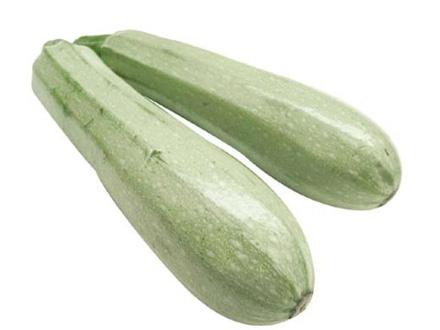 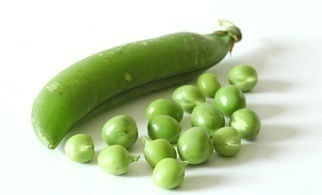 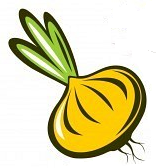 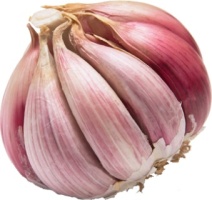 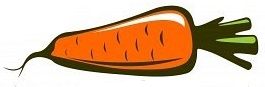 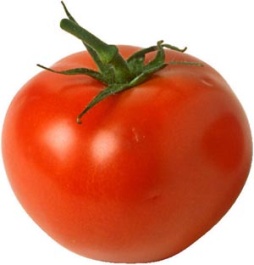 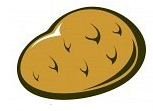 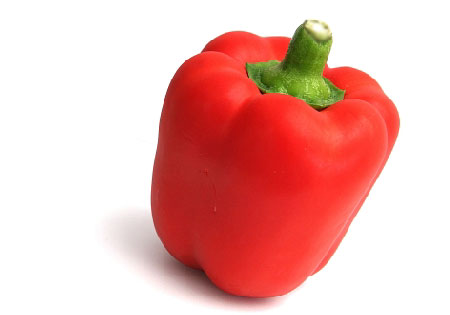 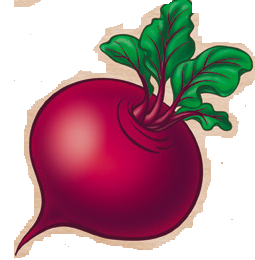 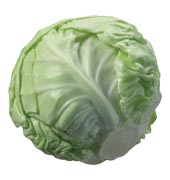 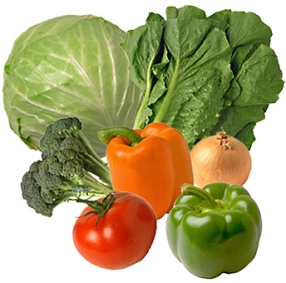 Тянут, тянут бабка с дедкой, из земли большую репку.Вытягивание  пальцев  за ногтевые  фалангиВот пришла бы наша внучка,                                                  Помогла б собачка Жучка.                                    Где же кошка, мышка – крошка?Одноимённые  пальцы прикасаются  друг  к  другу.Хоть держалась крепко,   вытянута репка.Пальцы обеих рук – в   замок. Поднять руки  вверх.    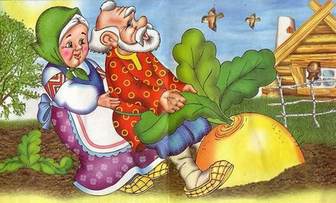 Мы капусту рубим-рубим,Движение прямыми ладонями вверх- вниз.
Мы капусту солим-солим
Имитация действия  подушечками пальцев.Мы капусту трём-трём,
Потирать кулачок о кулачок.
Мы капусту жмём-жмём.Сжимать и разжимать кулачки.
Сделали салат,  каждый  будет  рад!Показать большие пальцы рук.Тянут, тянут бабка с дедкойКулачки перед собой. Разгибают большие пальцы.Из земли большую репку.Разгибают указательные пальцы.Прибежала  внучка,Разгибают средние пальцы.Подбежала Жучка,Разгибают безымянные пальцы.Кошка тоже потянула.Разгибают мизинцы.Хоть держалась крепко —
Вытянута репка!Пальцы обеих рук – в   замок. Поднять руки  вверх.    У Лариски — две редиски,
У Алешки — две картошки,
А у Вовки — две морковки,                   
А у Петьки — две редьки.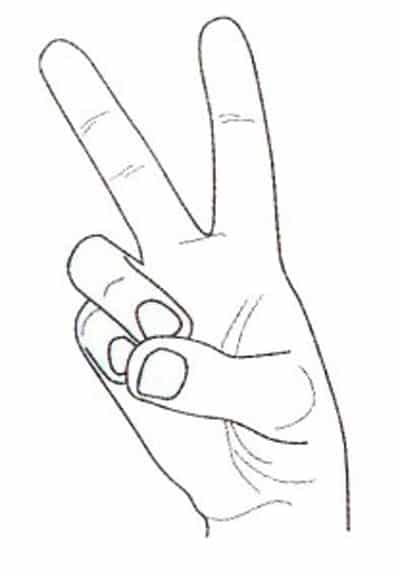 Раз, два, три, четыре, пять Будем овощи считать. Раз - капуста, два - лучок, Три - румяный кабачок. Четыре - свёкла, репа - пять. Все успели посчитать!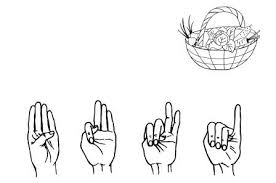 